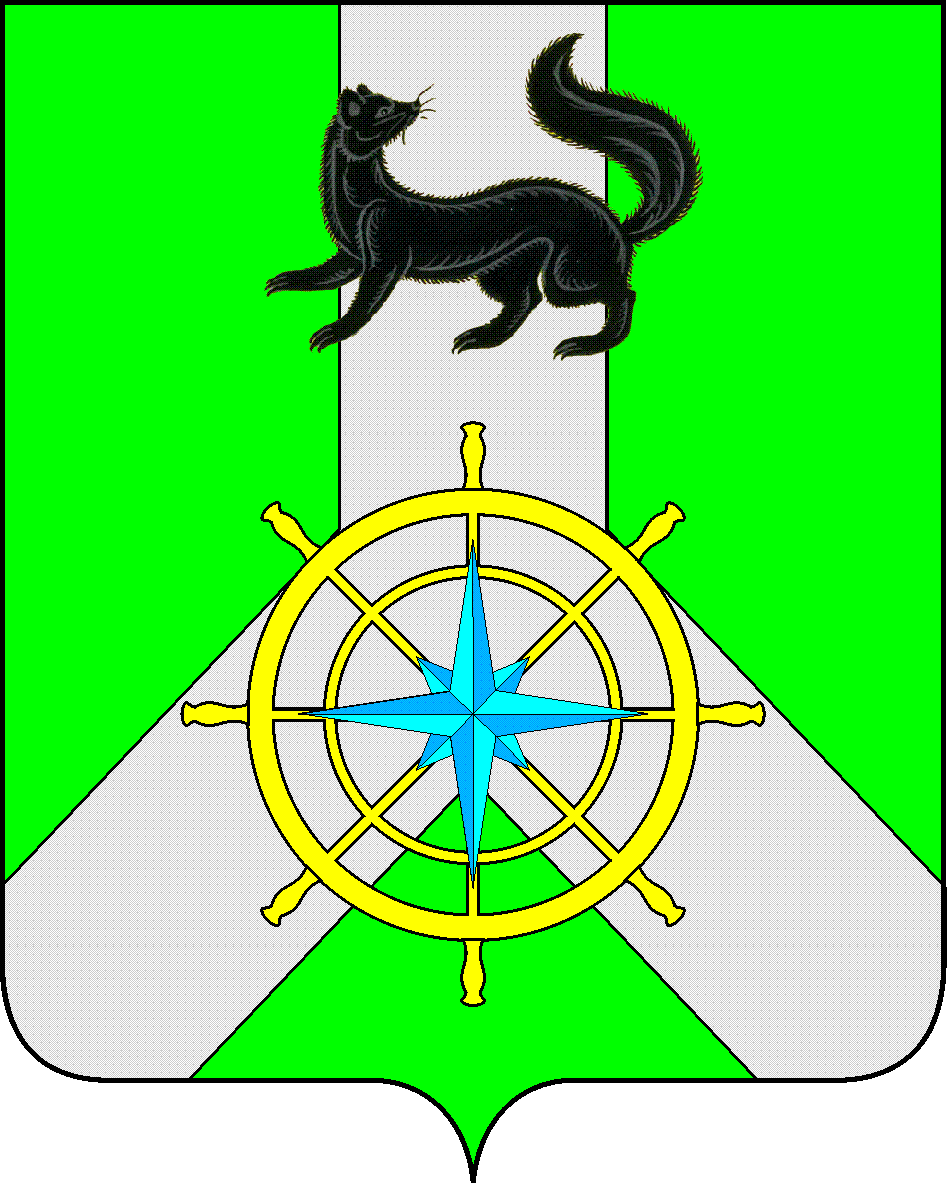 Р О С С И Й С К А Я  Ф Е Д Е Р А Ц И ЯИ Р К У Т С К А Я  О Б Л А С Т ЬК И Р Е Н С К И Й   М У Н И Ц И П А Л Ь Н Ы Й   Р А Й О НД У М А РЕШЕНИЕ №316/6В соответствии со ст.ст.15, 187 Бюджетного Кодекса Российской Федерации, ст. ст. 15, 52 Федерального Закона от 06.10.2003 года № 131-ФЗ «Об общих принципах организации местного самоуправления в Российской Федерации», ст. 21 Положения о бюджетном процессе в муниципальном образовании Киренский район, утвержденного Решением Думы Киренского района от 30.05.2014 г. № 33/5, руководствуясь ст.25, 54 Устава муниципального образования Киренский район,ДУМА РЕШИЛА:Статью 1 изложить в следующей редакции: Утвердить основные характеристики бюджета муниципального образования Киренский район (далее муниципального района) на 2018 год: - Общий объем доходов  бюджета муниципального  района в сумме – 1034523,1 тыс. руб., в том числе безвозмездные перечисления в сумме – 781648,1 тыс. руб., из них объем межбюджетных трансфертов из областного и федерального бюджета – 778318,3 тыс. руб., объем  межбюджетных трансфертов из бюджетов поселений – 3644,7 т.р.- Общий объем расходов бюджета в сумме – 1051993,1 тыс. руб.- Размер дефицита бюджета муниципального района в сумме – 11129,8 тыс. руб., или 4,4 % утвержденного общего объема доходов без учета утвержденного объема безвозмездных поступлений и поступлений налоговых доходов по дополнительным нормативам отчислений. Увеличить размер дефицита бюджета муниципального района за счет снижения остатков средств на счетах по учету средств местного бюджета по состоянию на 01.01.2018 года в сумме 6340,1 тыс. рублей. Общий объем размера дефицита бюджета муниципального района установить 17469,9 тыс. рублей.Направить на покрытие дефицита бюджета поступления из источников  внутреннего финансирования дефицита бюджета в соответствии с приложением №1 к данному решению.Утвердить основные характеристики бюджета муниципального района на плановый период 2019 и 2020 годов :- Общий объем доходов  бюджета муниципального района на 2019 год в сумме – 914930,6  тыс. руб., в том числе безвозмездные перечисления в сумме – 657305,4тыс. руб., из них  объем межбюджетных трансфертов из областного бюджета –  653660,7 тыс. руб., объем  межбюджетных трансфертов из бюджетов поселений – 3644,7  т.р.;на 2020 год в сумме – 786676,3тыс. руб., в том числе безвозмездные перечисления в сумме – 522980,8 тыс. руб., из них объем межбюджетных трансфертов из областного бюджета – 519336,1 тыс. руб., объем межбюджетных трансфертов из бюджетов поселений – 3644,7 т.р. - Общий объем расходов бюджета на 2019 год в сумме – 933218,9 тыс. руб., в том числе условно утвержденные расходы в сумме- 7449 тыс. руб., на 2020 год в сумме - 805711,8 тыс.руб., в том числе условно утвержденные расходы в сумме – 15194,7 тыс.руб.- Размер дефицита бюджета муниципального района на 2019 год в сумме – 18288,3 тыс. руб., или 7,1% утвержденного общего объема доходов без учета утвержденного объема безвозмездных поступлений и поступлений налоговых доходов по дополнительным нормативам отчислений, на 2020 год в сумме - 19035,5 тыс.руб. или 7,2 % утвержденного общего объема доходов без учета утвержденного объема безвозмездных поступлений и поступлений налоговых доходов по дополнительным нормативам отчислений.Утвердить источники внутреннего финансирования дефицита бюджета на плановый период 2019 и 2020 годов в соответствии с приложением №2 к данному решению.Абзац 1 статьи 4 изложить в следующей редакции: Утвердить перечень главных администраторов доходов бюджета МО Киренский район- органов местного самоуправления   муниципального образования Киренский район в соответствии с приложением №6 к данному решению.Статью 6 изложить в следующей редакции:Утвердить распределение бюджетных ассигнований по разделам и подразделам классификации расходов бюджетов Российской Федерации на 2018 год и плановый период в соответствии с приложениями №10,11 к данному решению.Утвердить распределение бюджетных ассигнований на 2018 год и плановый период по целевым статьям (муниципальным программам и непрограммным направлениям деятельности), группам (группам и подгруппам) видам расходов, разделам, подразделам классификации расходов бюджетов Российской Федерации, в соответствии с приложениями №12,13 к данному решению.Утвердить ведомственную структуру расходов бюджета на 2018 год и плановый период в соответствии с приложениями №14,15 к данному решению.Статью 9 изложить в следующей редакции:Утвердить объем бюджетных ассигнований на финансовое обеспечение реализации муниципальных программ  на 2018 год и плановый период согласно в соответствии с приложением №20 к данному решению.Статью 15 изложить в следующей редакции:Установить, что в 2018 году и плановом периоде за счет средств бюджета МО Киренский район предоставляются субсидии:1) автономным учреждениям МО Киренский район:а) на возмещение нормативных затрат, связанных с оказанием ими в соответствии с муниципальным заданием муниципальных услуг (выполнением работ);б) на иные цели, связанные с развитием материально-технической базы, проведением реконструкции  и (или) капитального ремонта, реализацией мероприятий, в том числе в рамках реализации муниципальных целевых программ МО Киренский район.Распределение данных субсидий определено приложением №27 к данному решению.Порядок определения объема и условия предоставления, указанных в данном пункте субсидий устанавливается администрацией МО Киренский район.Статью 24 изложить в следующей редакции:Утвердить объем бюджетных ассигнований муниципального дорожного фонда в 2018 году в сумме 12830,9 тыс.руб., из них 6340,1 тыс.руб. за счет остатков прошлых лет, в 2019 году в сумме 6101,2 тыс.руб., в 2020 году в сумме 6172,7 тыс.руб.Дополнить решение статьей 27 в следующей редакции:Установить, что из бюджета МО Киренский район бюджетам поселений предоставляются следующие иные межбюджетные трансферты:В целях финансирования мероприятий:МП "Развитие дорожного хозяйства на территории Киренского района на 2015-2023 г,г,» на ремонт и содержание автомобильных дорог общего пользования местного значения Киренского муниципального района в сумме 8000 тыс.руб.Распределение иных межбюджетных трансфертов определено приложением №36 к данному решению.Решение подлежит официальному опубликованию в газете «Ленские зори» и размещению на официальном сайте администрации Киренского муниципального района www.kirenskrn.irkobl.ru в разделе «Дума Киренского района».Решение вступает в силу с момента официального опубликования (обнародования).МэрКиренского муниципального района					К.В. СвистелинПредседатель ДумыКиренского муниципального района					Д.М. Ткаченко30 мая 2018 г.г. КиренскО внесении изменений в решение Думы №279/6 от 18 декабря 2017 года «О бюджете муниципального образования Киренский район на 2018 год и плановый период 2019 и 2020 годов»